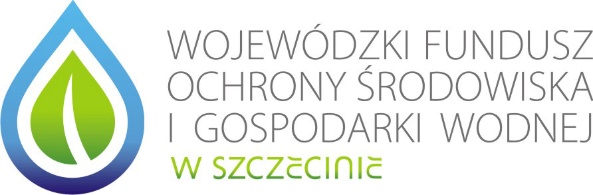 KARTA OCENY WNIOSKUw trybie konkursowym w ramach Programu Priorytetowego„Program Regionalnego Wsparcia Edukacji Ekologicznej”KRYTERIA JAKOŚCIOWE DOPUSZCZAJĄCE KRYTERIA DOSTĘPU KRYTERIA JAKOŚCIOWE PUNKTOWE WYNIK PRZEPROWADZONEJ OCENYProgram priorytetowyProgram Regionalnego Wsparcia Edukacji EkologicznejNazwa beneficjentaNazwa zadaniaData wpływu wnioskuNumer wnioskuTematyka przedsięwzięciaOcena dopuszczalności pomocy publicznej Ocena dopuszczalności pomocy publicznej Dopuszczalność pomocy publicznej zgodnie z przepisami o pomocy de minimis Dopuszczalność pomocy publicznej zgodnie z przepisami o pomocy de minimis Ocena: pozytywna/negatywnaDATA (zakończenie oceny dopuszczalności pomocy publicznej)Podpis oceniającego Lp.Kryterium ocenyTAKNIE1.Wniosek jest złożony w terminie określonym w regulaminie naboru konkursowego 2.Wniosek jest złożony na obowiązującym formularzu i w wymaganej formie 3.Wniosek jest kompletny i prawidłowo podpisany, wypełniono wszystkie wymagane pola formularza wniosku oraz dołączono wszystkie, wymagane załączniki 4.Wnioskodawca mieści się w katalogu Beneficjentów, określonym  w programie priorytetowym 5.W ciągu ostatnich 3 lat przed dniem złożenia wniosku WFOŚiGW nie wypowiedział Wnioskodawcy lub nie rozwiązał z nim umowy    o dofinansowanie – za wyjątkiem rozwiązania za porozumieniem stron – z przyczyn leżących po stronie Wnioskodawcy 6.Cel i rodzaj przedsięwzięcia jest zgodny z programem priorytetowym 7.Realizacja przedsięwzięcia nie jest zakończona przed dniem złożenia wniosku 8.Okres realizacji przedsięwzięcia i wypłaty dofinansowania są zgodne z programem priorytetowym 9Forma, wysokość i intensywność wnioskowanego dofinansowania jest zgodna z programem priorytetowym 10.Wskaźnik osiągnięcia celu programu dla jednego przedsięwzięcia jest zgodny z programem priorytetowym, tj. wynosi min. 5000 osób, w tym min. 500 osób to działania bezpośredniej edukacji. 11.Przedsięwzięcie w większości realizuje działania bezpośrednio związane z jedną ze wskazanych tematyk Programu. Którą tematykę realizuje przedsięwzięcie? (poniżej zaznaczyć tylko jedną tematykę): Którą tematykę realizuje przedsięwzięcie? (poniżej zaznaczyć tylko jedną tematykę): Którą tematykę realizuje przedsięwzięcie? (poniżej zaznaczyć tylko jedną tematykę): Którą tematykę realizuje przedsięwzięcie? (poniżej zaznaczyć tylko jedną tematykę): Aefektywność energetyczna/OZE Bniskoemisyjny transport Cprzeciwdziałanie emisjom Dzrównoważony rozwój, ochrona środowiska i gospodarka wodna DATA (zakończenie oceny wniosku – kryteria dostępu)Podpis oceniającego Lp.Lp.Kryterium ocenyMax. Ilość punktówPrzyznane punktyPrzyznane punkty1.1.Ocena rozpoznania zgodności przedsięwzięcia z potrzebami grup docelowych 0 – 5 pkt2.2.Zgodność zakresu przedsięwzięcia z programem priorytetowym, warunkami naboru, poziom adekwatności i atrakcyjności zaproponowanych form, metod, narzędzi edukacyjnych do zidentyfikowanych potrzeb edukacyjnych, specyfiki grupy celowej      i tematyki określonej w naborze, w kontekście realizacji założonych celów edukacyjnych 0 – 15 pkt3.3.Wartość poznawczo-edukacyjna przedsięwzięcia 0 – 10 pkt4.4.Sposób promocji oraz unikalność sposobu przekazu wiedzy/informacji 0 – 7 pkt5.5.Wpływ na realizację wskaźników programu priorytetowego               i monitorowanie 0 – 6 pkt6.6.Ocena realności skutecznego wdrożenia przyjętego rozwiązania 0 – 8 pkt7.7.Doświadczenie Wnioskodawcy 0 – 9 pkt8.8.Ocena wysokości i kwalifikowalności kosztów w poszczególnych pozycjach harmonogramu rzeczowo-finansowego 0 – 20 pktSuma uzyskanych punktów0 – 80 pktLp.Nazwa kryteriumPozytywnaNegatywna1.Kryteria jakościowe dopuszczające (pomoc de minimis)2.Kryteria dostępu (brak spełnienia jednego kryterium powoduje ocenę negatywną)3.Kryteria jakościowe punktowe (minimalny próg wymagalny dla pozytywnej oceny wynosi 48pkt.)Dodatkowo: Kryterium nr 1 – negatywna ocena kryterium (uzyskanie 0 pkt) powoduje odrzucenie wniosku – ocena negatywnaKryterium nr 5 – negatywna ocena kryterium (uzyskanie o pkt) powoduje odrzucenie wniosku – ocena negatywnaKryterium nr 6 – negatywna ocena kryterium (uzyskanie o pkt) powoduje odrzucenie wniosku – ocena negatywnaKoszty kwalifikowane ocenionego wniosku         – po weryfikacji Kwota: DATA (zakończenie oceny wniosku – kryteria jakościowe punktowe, wynik przeprowadzonej oceny)Podpis oceniającego 